§54.  Clerks; duties; compensation; expenses of countyThe Chief Justice of the Supreme Judicial Court shall appoint a clerk of the law court to serve at the Chief Justice's pleasure and shall, from time to time, designate one or more of the clerks of court or some competent person or persons to act as additional clerks of the law court. The clerk of the law court is entitled to receive such salary as the Chief Justice determines and shall devote full time to the clerk's duties. The clerk of the law court shall also act as reporter of decisions. The Chief Justice or in the Chief Justice's absence the senior justice present shall allow to the county in which any law term is held such expense as may be incurred on account of such law term, which must be paid by the State. The dockets of the law court must be made from time to time and kept as the court may direct.  [PL 2019, c. 475, §37 (AMD).]SECTION HISTORYPL 1965, c. 392, §1 (AMD). PL 1967, c. 220 (AMD). PL 1969, c. 467, §§2,3 (AMD). PL 1975, c. 408, §8 (AMD). PL 2019, c. 475, §37 (AMD). The State of Maine claims a copyright in its codified statutes. If you intend to republish this material, we require that you include the following disclaimer in your publication:All copyrights and other rights to statutory text are reserved by the State of Maine. The text included in this publication reflects changes made through the First Regular and First Special Session of the 131st Maine Legislature and is current through November 1. 2023
                    . The text is subject to change without notice. It is a version that has not been officially certified by the Secretary of State. Refer to the Maine Revised Statutes Annotated and supplements for certified text.
                The Office of the Revisor of Statutes also requests that you send us one copy of any statutory publication you may produce. Our goal is not to restrict publishing activity, but to keep track of who is publishing what, to identify any needless duplication and to preserve the State's copyright rights.PLEASE NOTE: The Revisor's Office cannot perform research for or provide legal advice or interpretation of Maine law to the public. If you need legal assistance, please contact a qualified attorney.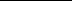 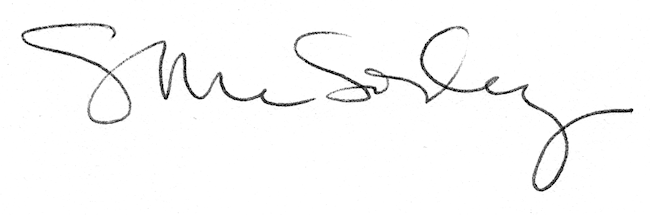 